Proof of Payment Letter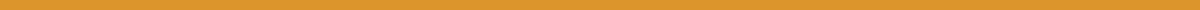 John Doe
123 Maple Street
Anytown, CA 90210
johndoe@email.com
555-123-4567
June 27, 2024Jane Smith
789 Oak Avenue
Any City, CA 90212Dear Jane Smith,This letter serves as proof of payment for the transaction completed between John Doe and Jane Smith. Below are the details of the transaction for your records:Date of Payment: June 26, 2024Amount: $200.00Payment Method: Bank TransferPurpose of Payment: Consulting services for the month of June 2024Transaction Reference Number: 987654321Please find attached the invoice related to the payment for your reference. This letter and the attached invoice confirm that the payment was made and received as stated above.Should you have any questions or require further verification, please do not hesitate to contact me at johndoe@email.com or 555-123-4567.Thank you for your attention to this matter.Sincerely,[John Doe's Signature (if sending a hard copy)]
John Doe